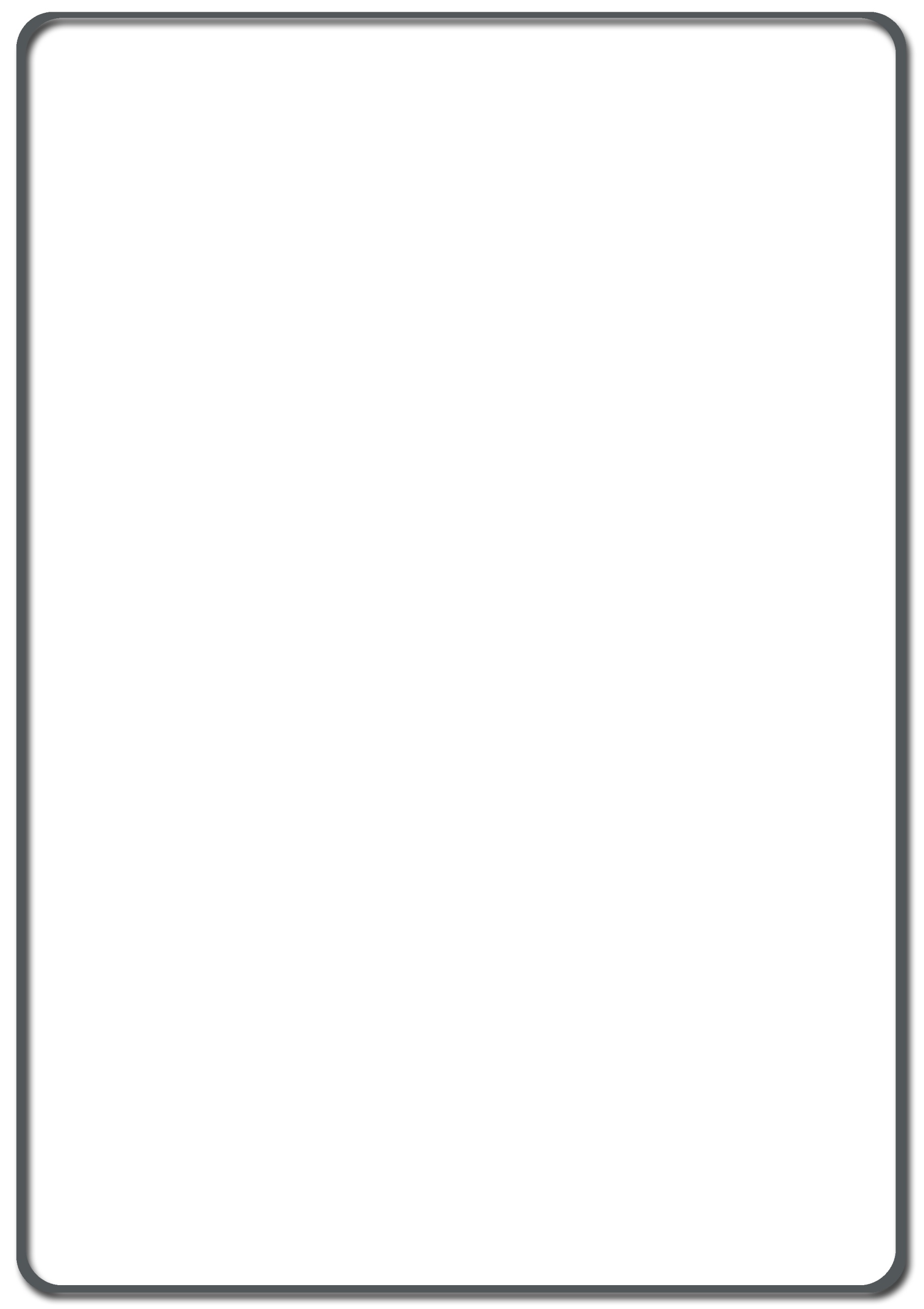 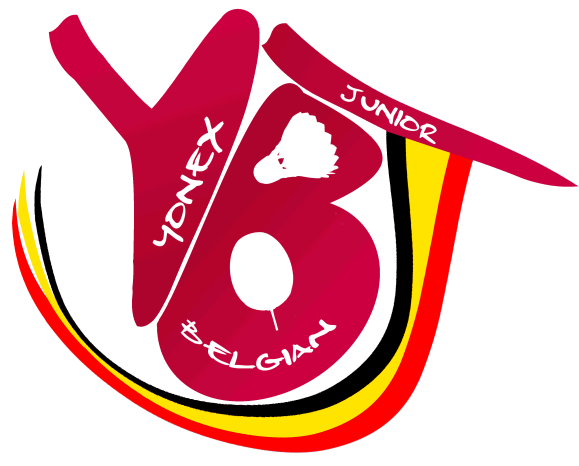 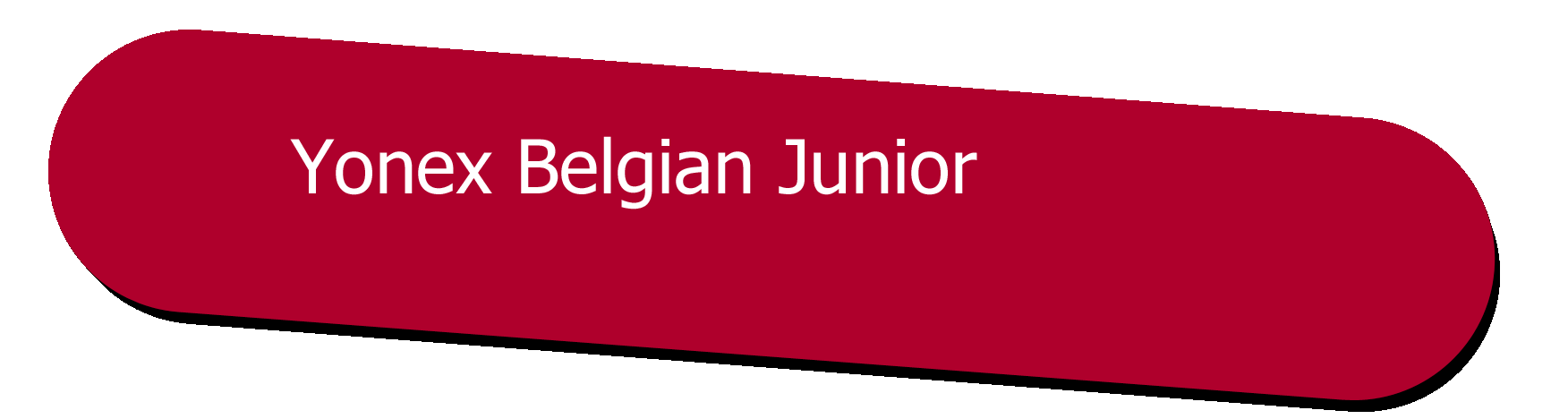   22 – 24 september 2017BOOKING FORMS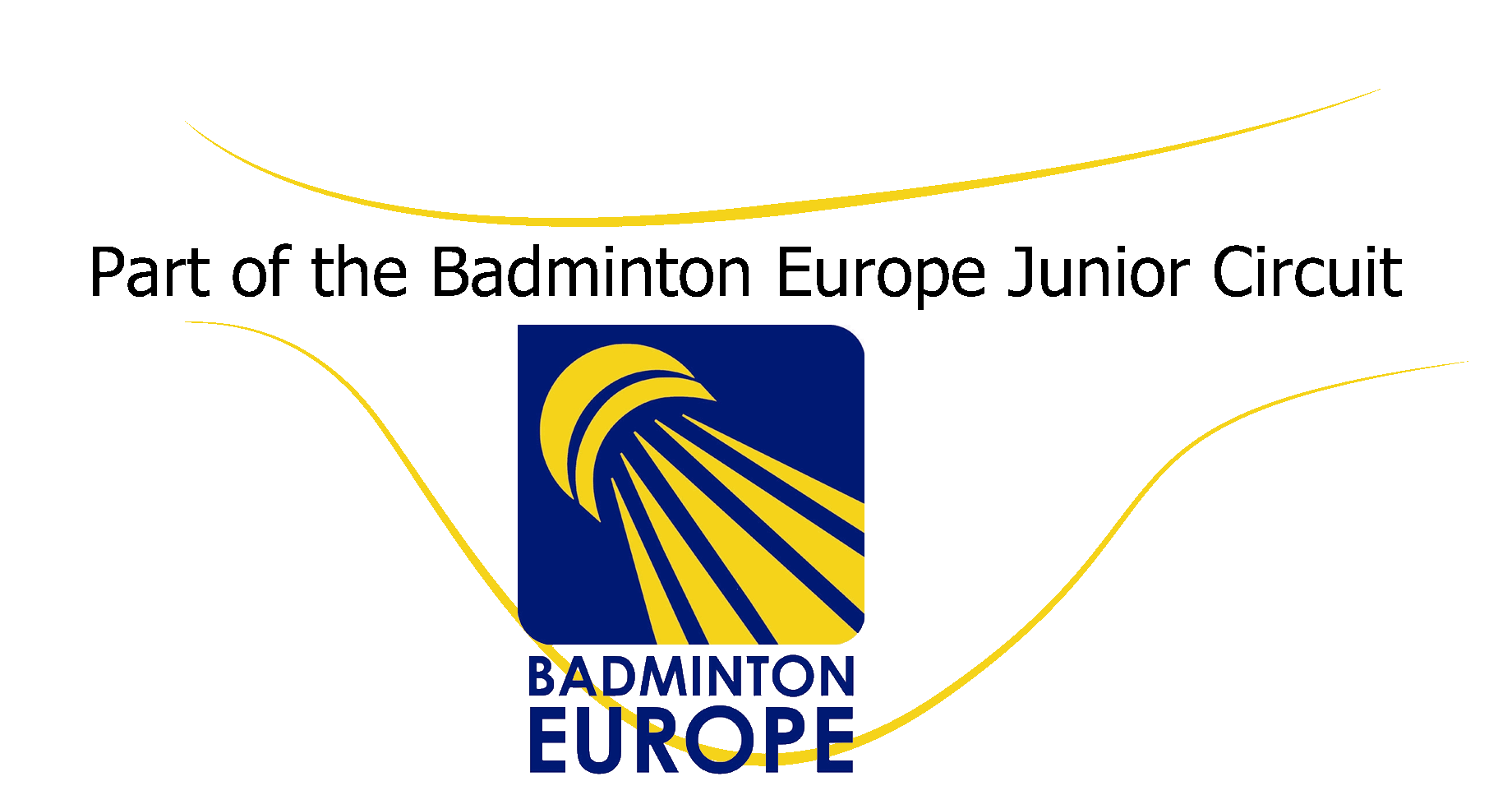 2017CLOSING DATE: 22nd of August 2017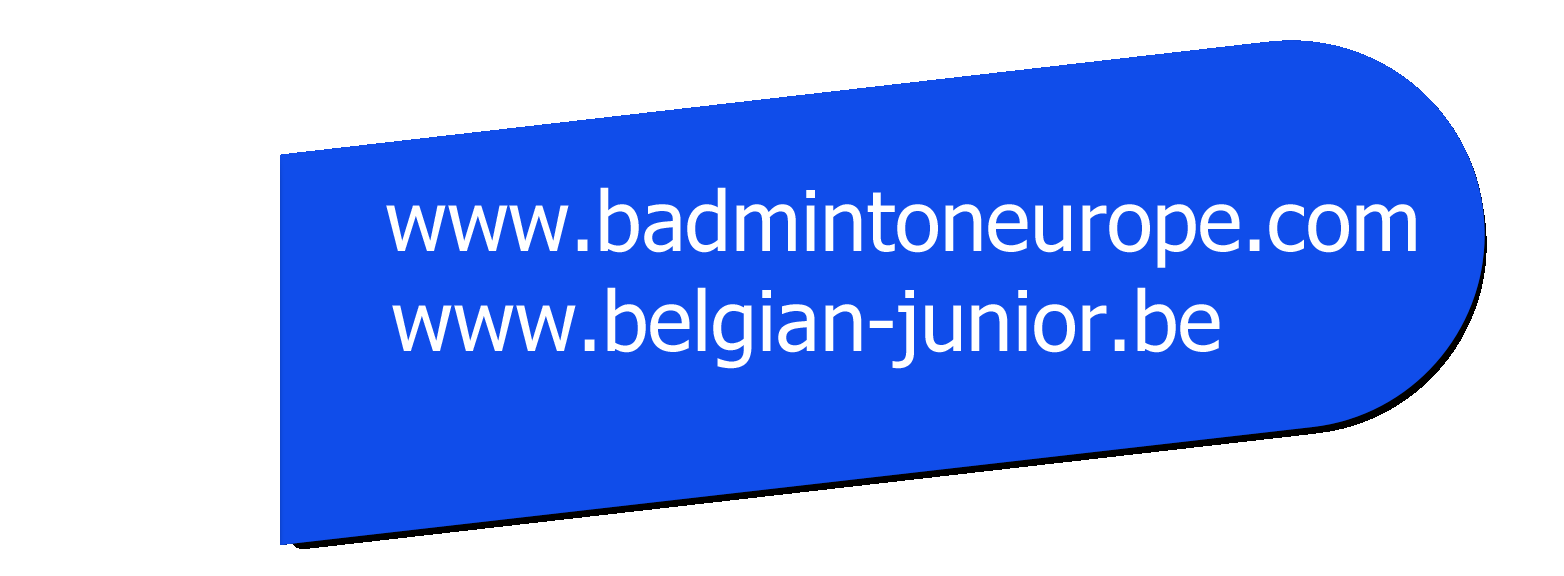 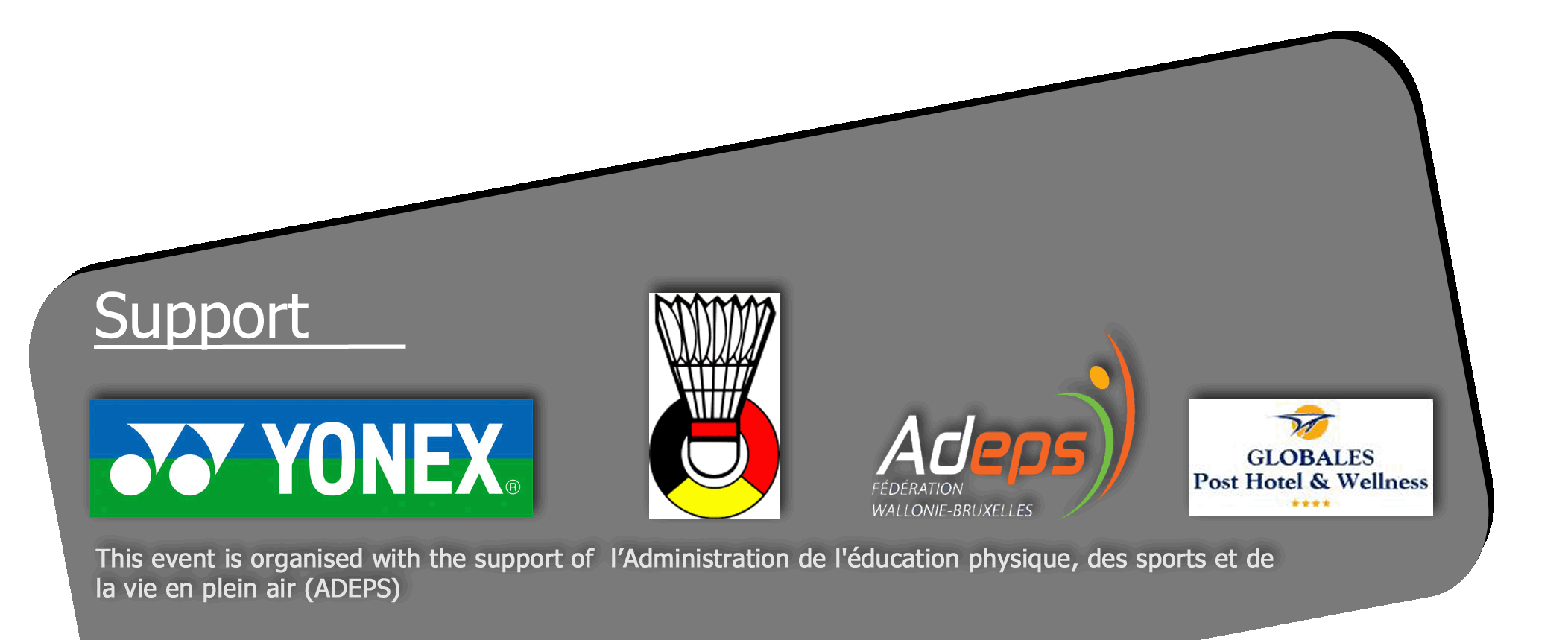 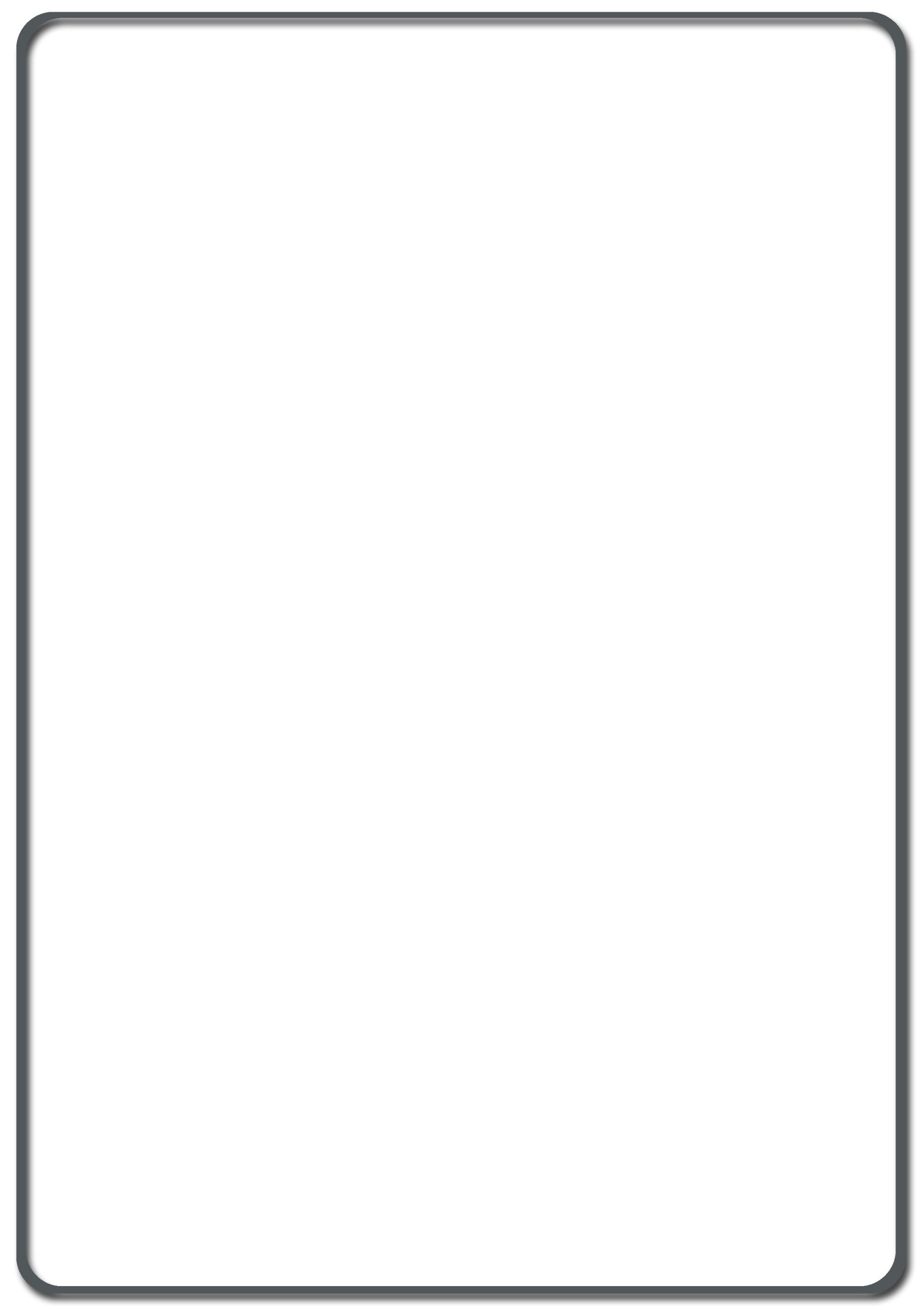 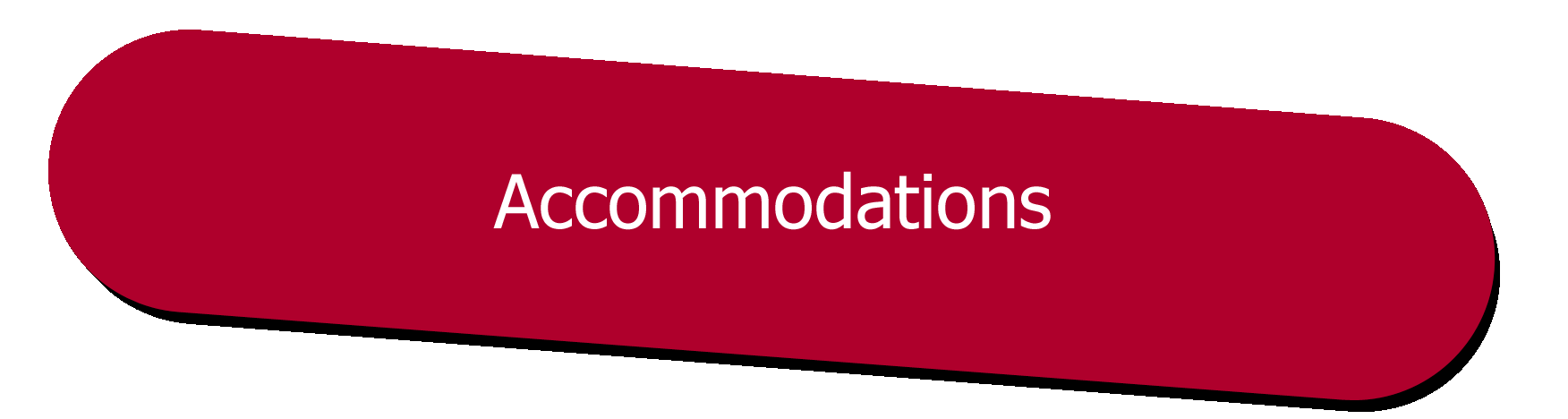 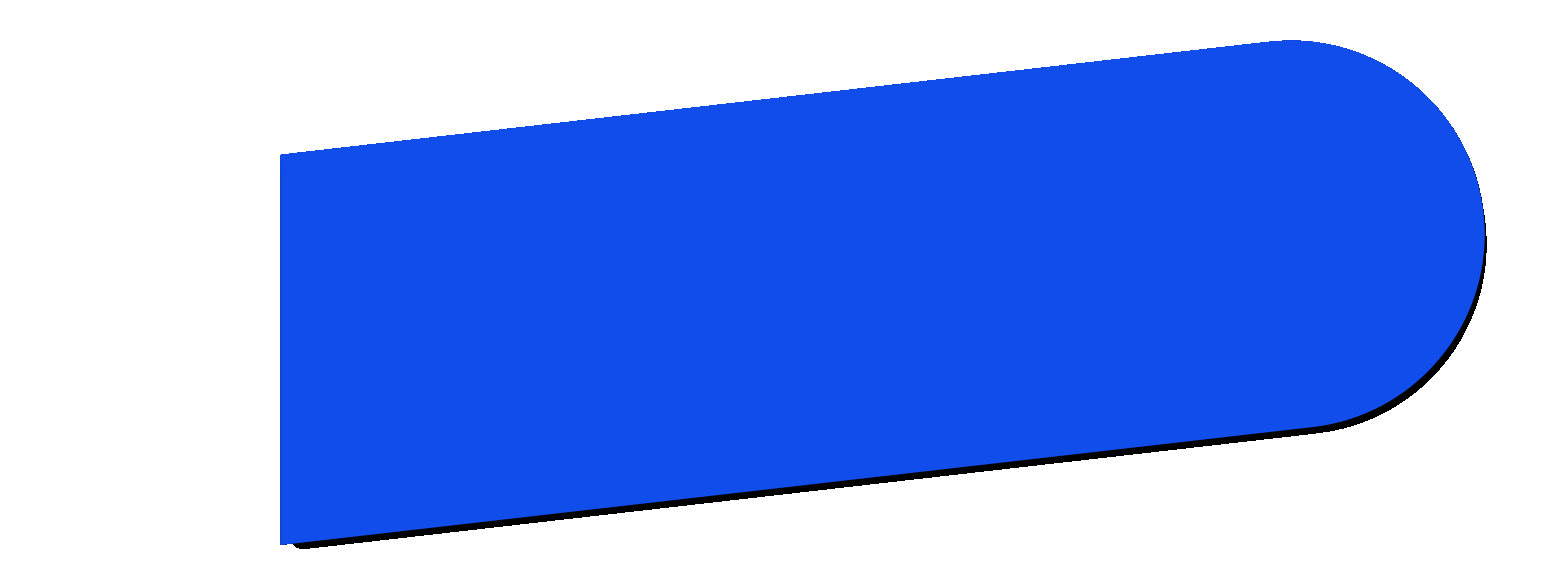 Closing date for bookings 28/08/2017 To send to belgianjunior@lfbb.be BEST WESTERN POST Hotel				Sportcenter Blegny MineRue Hurbise 160, 4040 Herstal 	Rue Belle Fleur 3, 4670 Blegnywww.bestwestern.be/posthotel 
Only 40 rooms are available 		Only 15 rooms are availableSingle room: 81,00€ 					Single room: 39,50€ per person/per nightTwin room: 102,00€ per room / per night 	Twin room: 24,50€ per person/per nightTriple room: 110,00€ per room/night (only 2)	Triple room: 59,50€/room/night (only 4)		Wellness Center and buffet breakfast are included	Breakfast 5,70€/person/breakfastLocal transport	Local transport
provided by the organizer between the	There is no transport from this accommodation
official hotel and the venue (3.5km)	to the venue (16km)


National association: 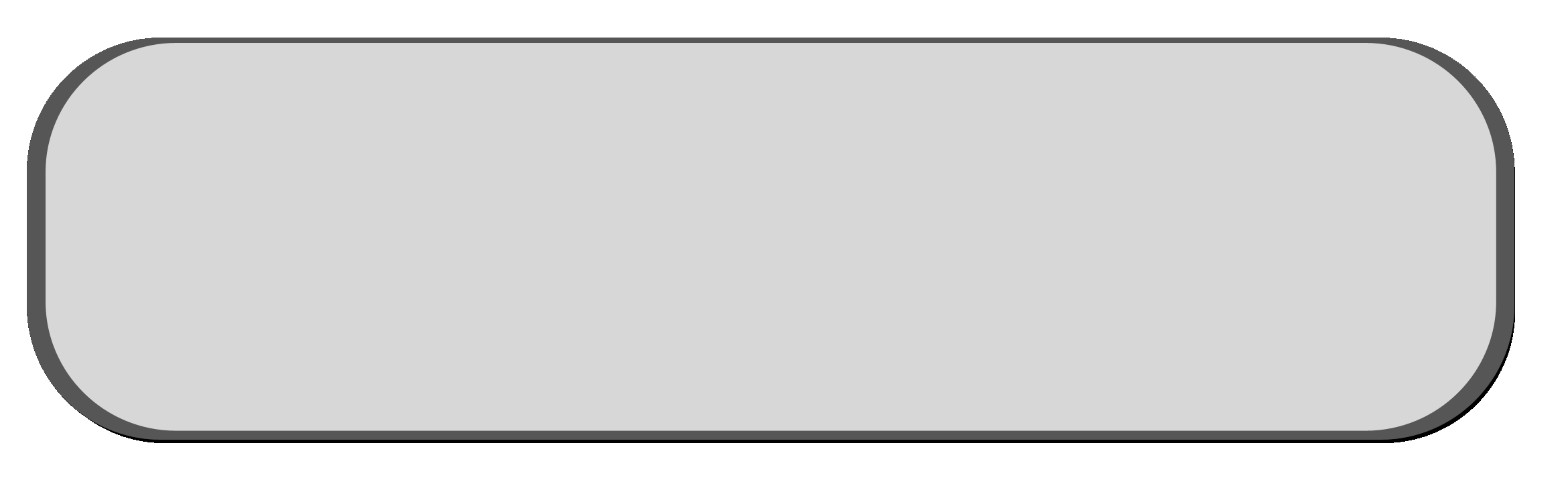 Phone and fax number: Responsible person: E-mail address:   Best Western  			Sportcenter Blegny Mine _______________________________________________________________________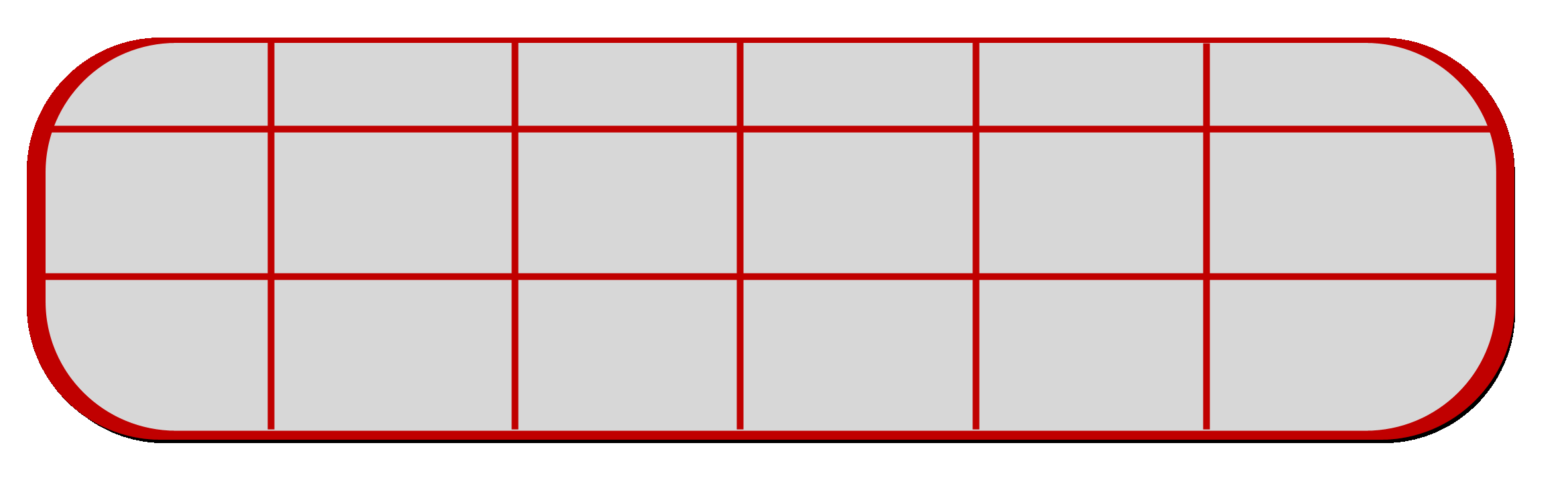                            Wednesday       Thursday           Friday           Saturday        Sunday          Night of        20/09/17           21/09/17         22/09/17          23/09/17       24/09/17   Number of		
  twin rooms    Number of		
    single roomswe accept sharing the room with other players in the tournament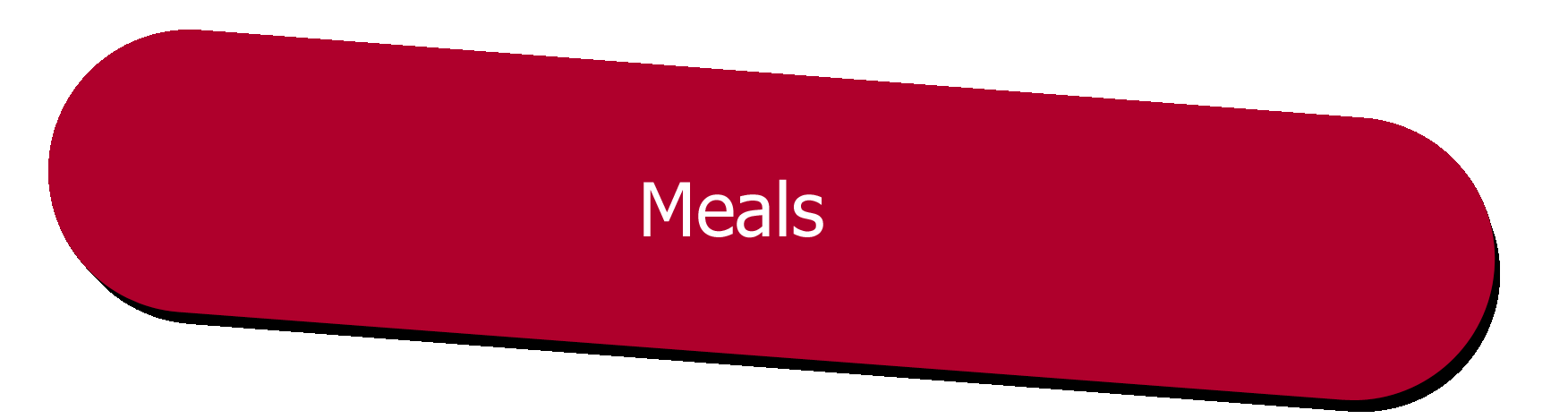 Closing date for bookings 28/08/2017 To send to belgianjunior@lfbb.be Lunch – Fixed price of 12€Dinner – Fixed price of 12€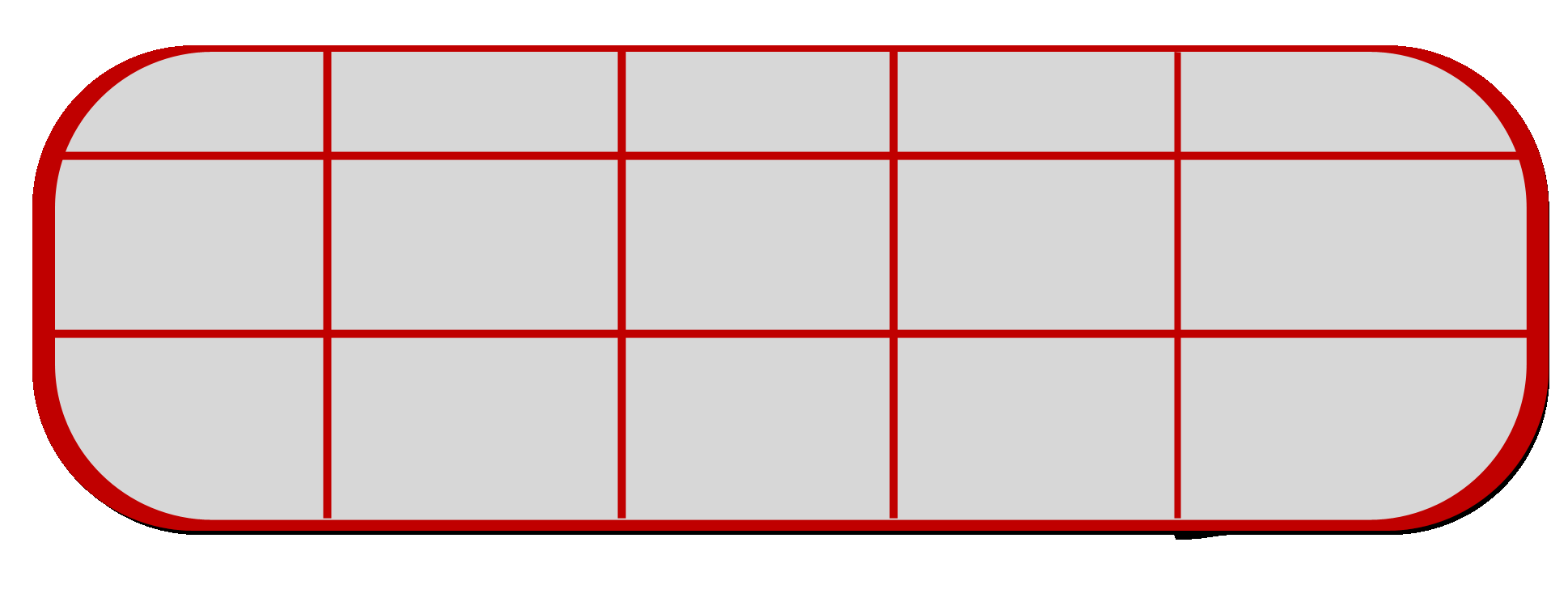                                      Thursday                Friday                Saturday             Sunday          Number of             21/09/17             22/09/17               23/09/17           24/09/17            Lunch		no lunch          Dinner			no dinnerAll meals need to be ordered before the tournament.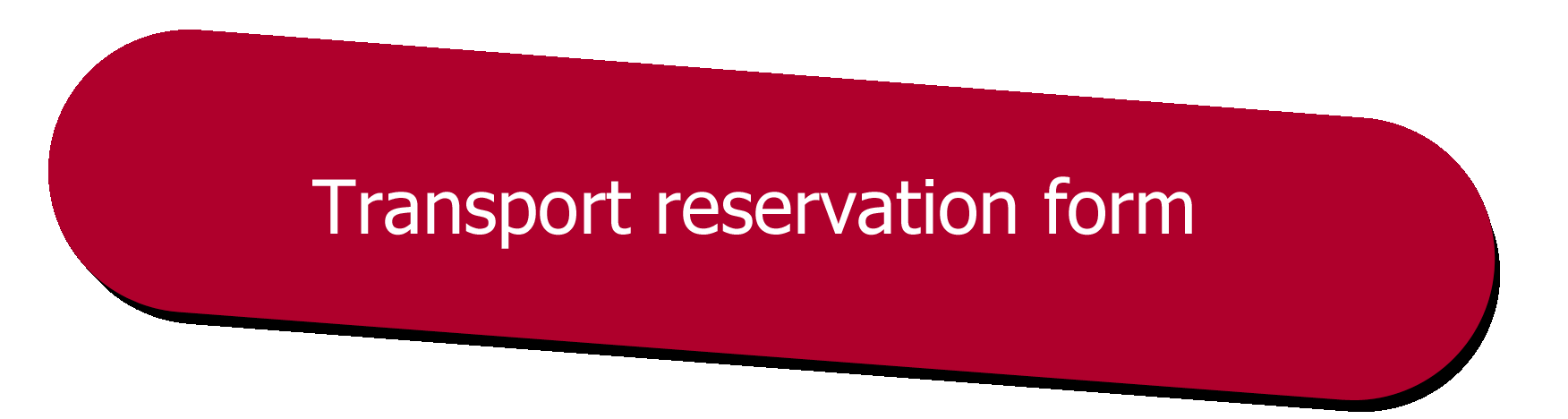 Closing date for bookings 10/09/2017 To send to belgianjunior@lfbb.be 


National association: Phone and fax number: Responsible person:   E-mail address: Means of transport: (By car, by train, by plane, others...)     ________________________________________________________________________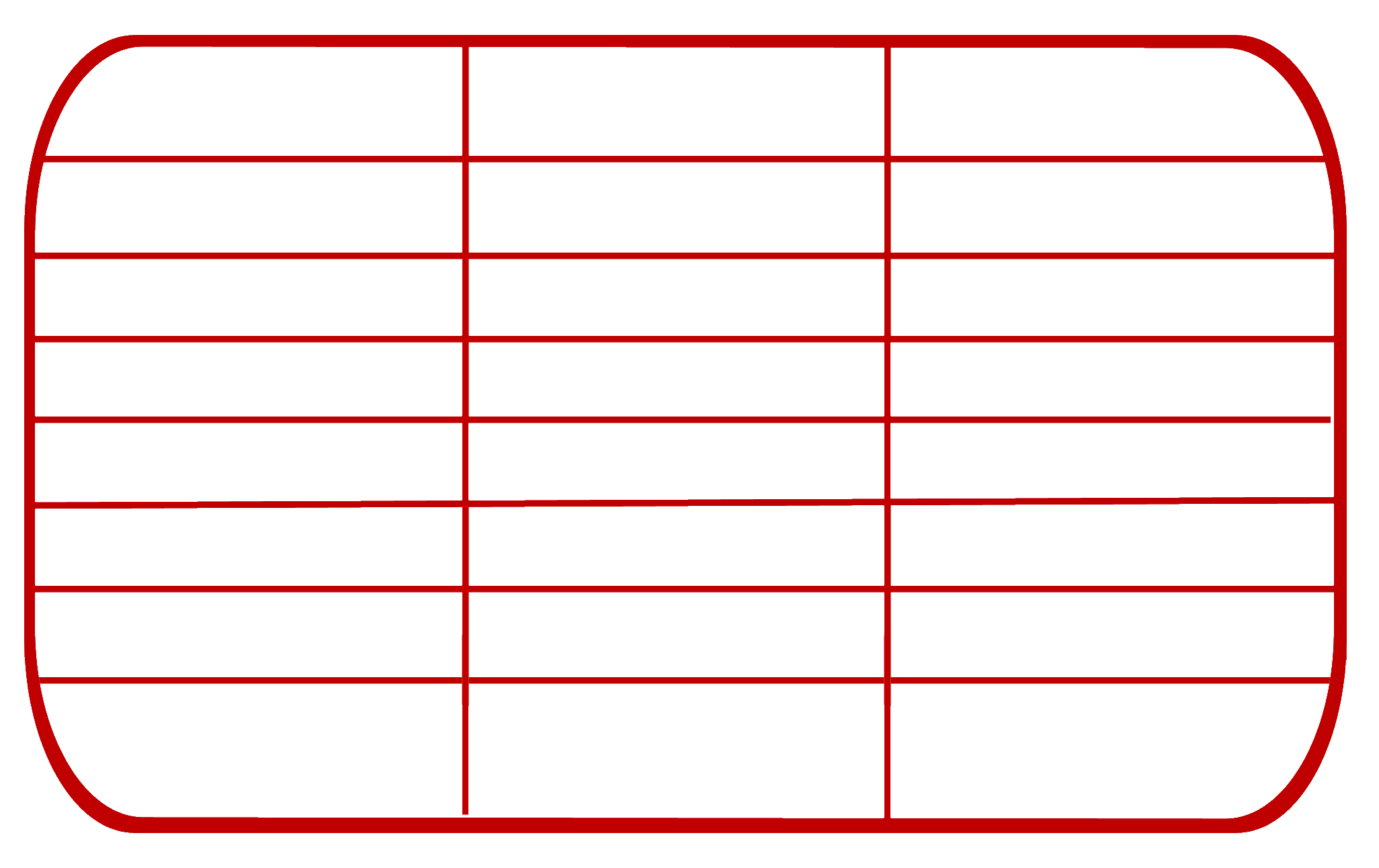 						          Arrival			Departure                   Date				       Airport/Train station		         Time				 Number of persons (staff incl.)		Flight Number				Train Number				      Coming From / Going To		             Date                              			Signature                                          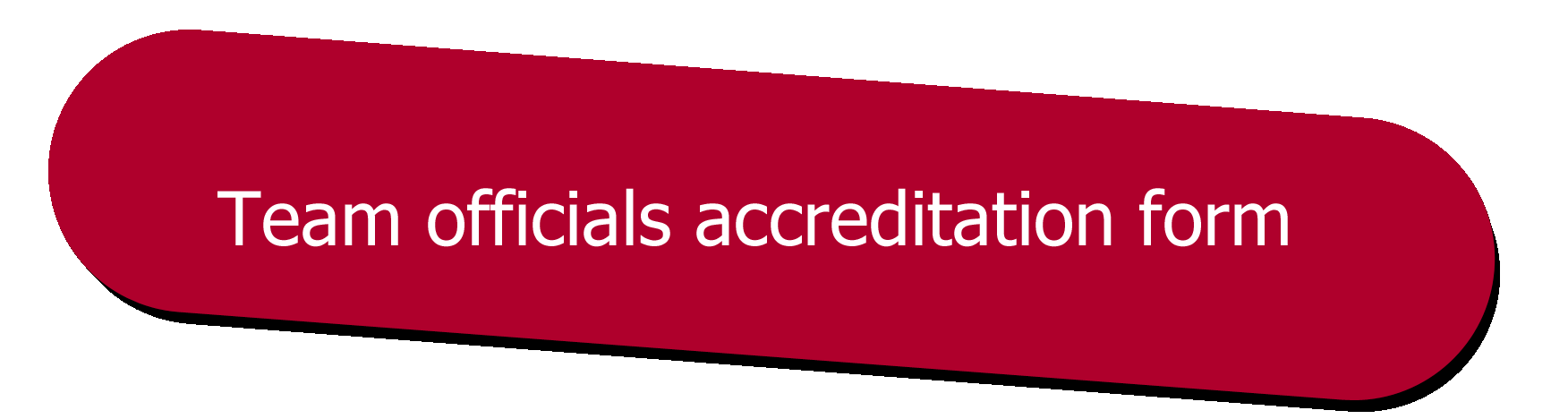 Please return this form to: Belgian  Badminton  Federation
 E-mail: belgianjunior@lfbb.be 



Team: 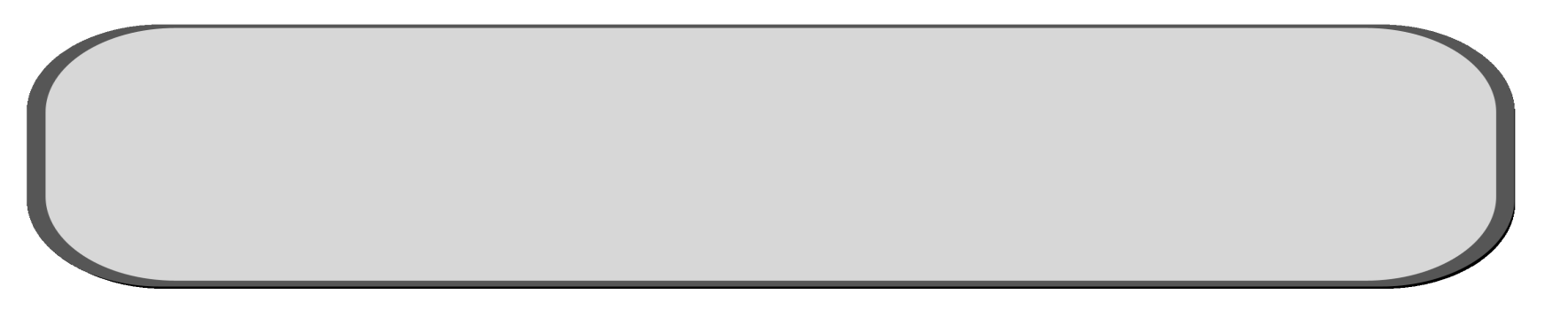 Team Manager:Contact Phone Number : 
The following officials will be accompanying the players: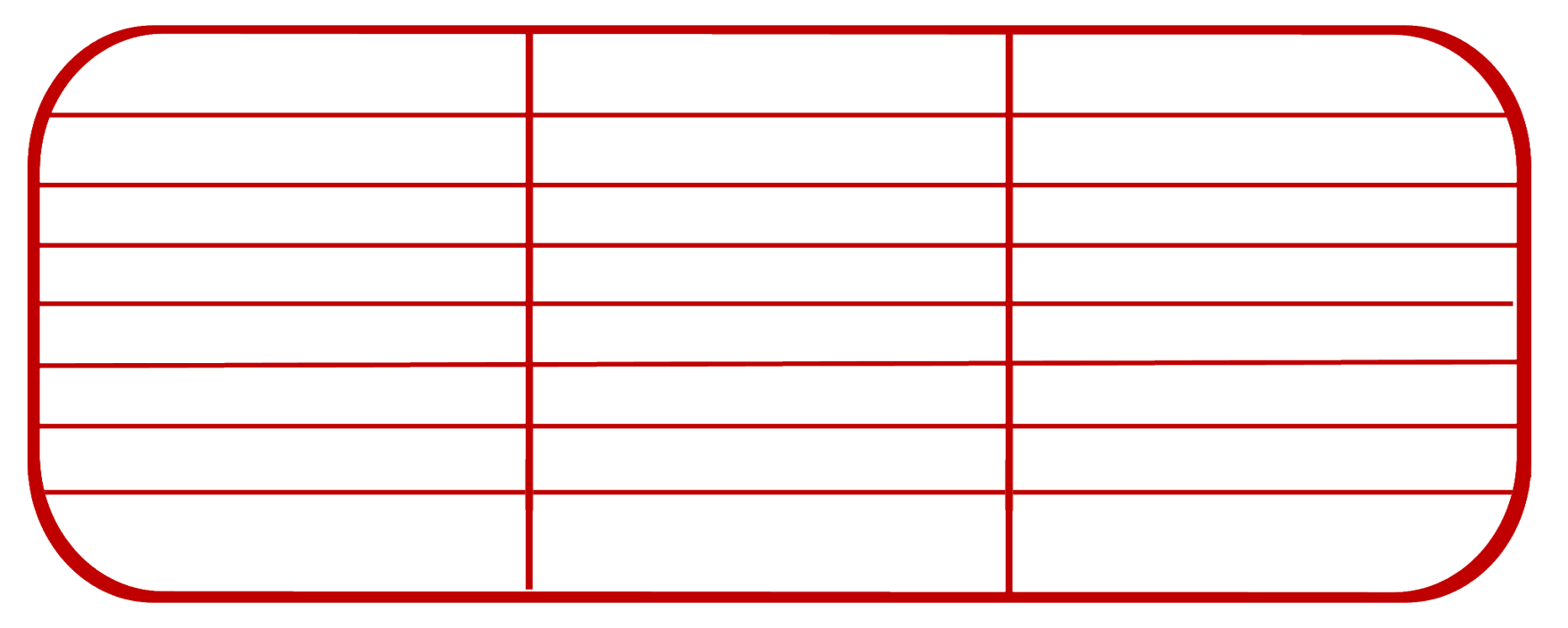                 FULL NAME		         OFFICIAL POSITION	           PHONE NUMBER2.  3. 4.  5.  6. 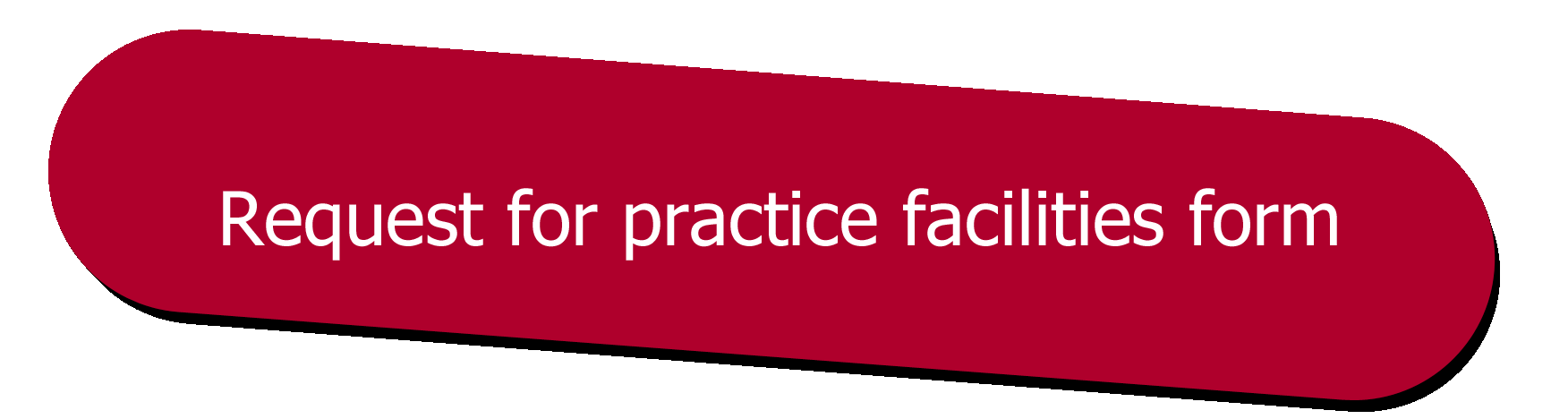 Please return this form to: Belgian  Badminton  Federation
 E-mail: belgianjunior@lfbb.be 



Team:Team Manager:Contact Phone Number :     _
Thursday 21 September 2017                        17u – 18u	                   18u – 19u	                          19u – 20u  Court 1.          	 Court 2.           Court 3.           Court 4.           Court 5.           Court 6.          The practice courts are situated in the main hall.